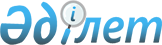 Об установлении ограничительных мероприятий в селе Жантикей Ырғызбайского сельского округа и на участке "Мырзабай" Кокжиринского сельского округа Тарбагатайского района
					
			Утративший силу
			
			
		
					Постановление акимата Тарбагатайского района Восточно-Казахстанской области от 29 ноября 2017 года № 542. Зарегистрировано Департаментом юстиции Восточно-Казахстанской области 20 декабря 2017 года № 5344. Утратило силу постановлением акимата Тарбагатайского района Восточно-Казахстанской области от 5 марта 2019 года № 99
      Сноска. Утратило силу постановлением акимата Тарбагатайского района Восточно-Казахстанской области от 05.03.2019 № 99 (вводится в действие по истечении десяти календарных дней после дня его первого официального опубликования).

      Примечание РЦПИ.

      В тексте документа сохранена пунктуация и орфография оригинала.
      В соответствии с подпунктом 18) пункта 1 статьи 31 Закона Республики Казахстан от 23 января 2001 года "О местном государственном управлении и самоуправлении в Республике Казахстан", подпунктом 9) пункта 2 статьи 10 Закона Республики Казахстан от 10 июля 2002 года "О ветеринарии" и на основании представления главного государственного ветеринарно-санитарного инспектора Тарбагатайского района № 441 от 10 октября 2017 года, № 488 от 30 октября 2017 года, акимат Тарбагатайского района ПОСТАНОВЛЯЕТ:
      1. Установить ограничительные мероприятия в селе Жантикей Ырғызбайского сельского округа и на участке "Мырзабай" Кокжиринского сельского округа Тарбагатайского района в связи с возникновением заболевания бруцеллеза среди крупного и мелкого рогатого скота.
      2. Контроль за исполнением настоящего постановления возложить на заместителя акима района Мауадинова К.
      3. Настоящее постановление вводится в действие по истечении десяти календарных дней после дня его первого официального опубликования.
					© 2012. РГП на ПХВ «Институт законодательства и правовой информации Республики Казахстан» Министерства юстиции Республики Казахстан
				
      Аким Тарбагатайского района 

Д. Оразбаев
